Visualisation de molécules avec Libmol.orgEspace de travailEspace de travailEspace de travailEspace de travailEspace de travailEspace de travailSélection par éditeur de commandeSélections prédéfiniesLe bouton  masque ou montre le composant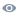 Représentations de la sélectionColorations de la sélectionAide contextuelle (au survol d’une commande)Remarque : la sélection active et ses propriétés apparaissent en bleu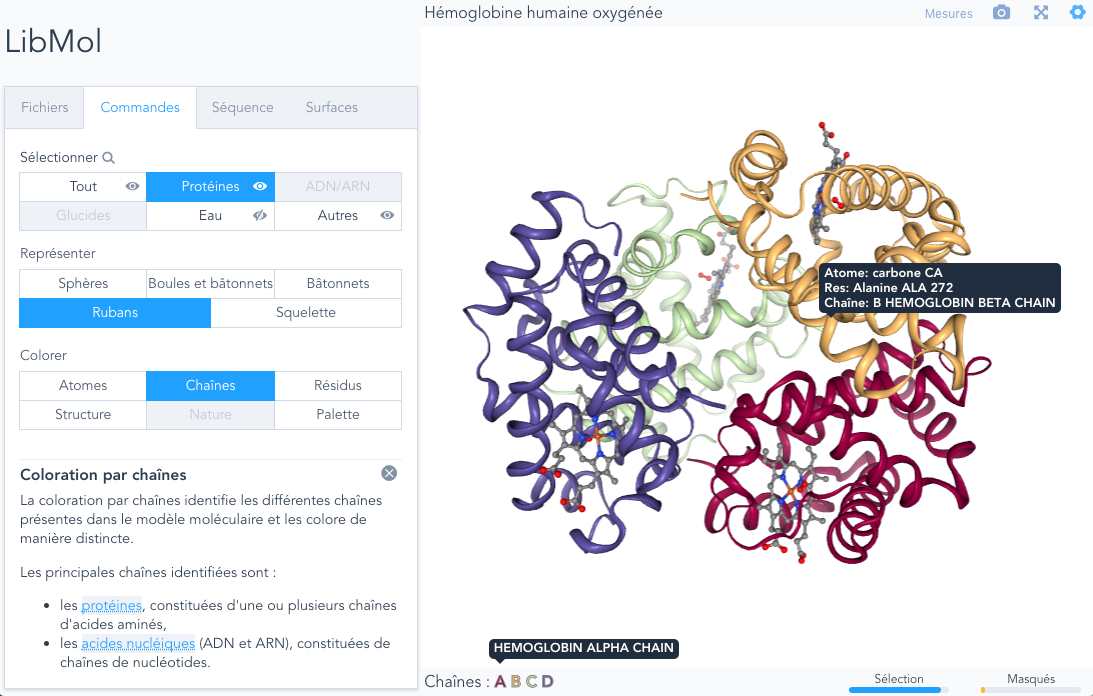 Réglages : couleur arrière-plan, plan de coupe,…Capture d’écranMesuresSurvol à la souris : nom  de l’atome du résidu et de la moléculeClic gauche : rotationClic droit : translationMolette : zoomCode couleur de la dernière coloration utiliséeAffichage des noms au survol% atomes sélectionnés et masqués (surbrillance au survol)Mode séquenceMode séquenceMode séquenceMesures de distances et d’anglesMesures de distances et d’anglesMesures de distances et d’angles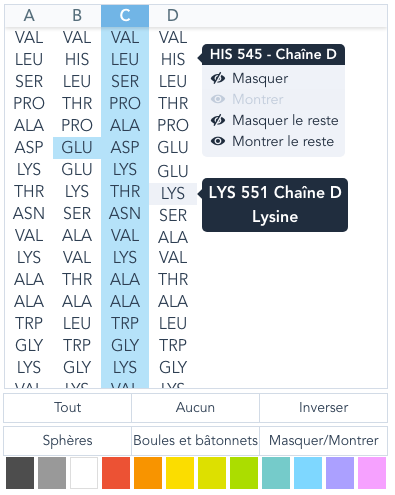 Chaînes du modèle. En bleu, chaîne entièrement sélectionnéeClic droit : masquer/montrer un résidu ou une chaîneSurvol d’un résidu ou d’une chaîne : identification et mise en surbrillanceLes résidus sélectionnés apparaissent en bleuSélections prédéfiniesModes de représentation appliqués à la sélectionCouleurs appliquées à la sélection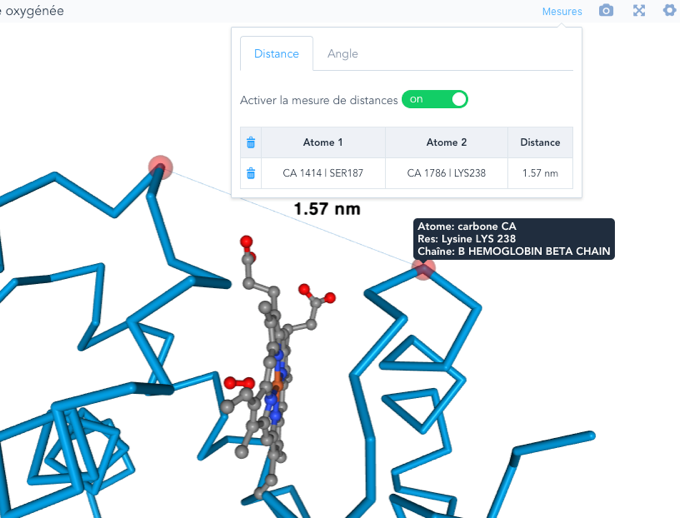 Choisir le type de mesureActiver la mesure des distancesEffacer les mesures réaliséesRepérage en rouge, des atomes choisis pour la mesure (cliquer pour sélectionner)Choisir le type de mesureActiver la mesure des distancesEffacer les mesures réaliséesRepérage en rouge, des atomes choisis pour la mesure (cliquer pour sélectionner)Chaînes du modèle. En bleu, chaîne entièrement sélectionnéeClic droit : masquer/montrer un résidu ou une chaîneSurvol d’un résidu ou d’une chaîne : identification et mise en surbrillanceLes résidus sélectionnés apparaissent en bleuSélections prédéfiniesModes de représentation appliqués à la sélectionCouleurs appliquées à la sélectionÉditeur de commandesÉditeur de commandesÉditeur de commandesChaînes du modèle. En bleu, chaîne entièrement sélectionnéeClic droit : masquer/montrer un résidu ou une chaîneSurvol d’un résidu ou d’une chaîne : identification et mise en surbrillanceLes résidus sélectionnés apparaissent en bleuSélections prédéfiniesModes de représentation appliqués à la sélectionCouleurs appliquées à la sélection